AfrykaGrupa A Na podstawie mapy konturowej zamieszczonej poniżejwykonaj polecenia 1–2.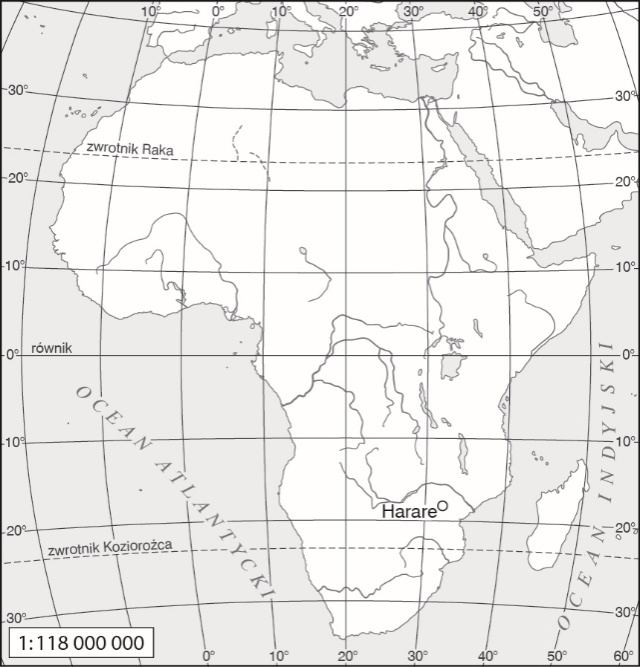 1.Zaznacz literami obiekty geograficzne, których nazwypodano poniżej. 	B. Kotlina Konga.C. Morze Czerwone.D. Niger.E. Atlas.F. Tanganika.2.Na północy kontynentu jest położona Aleksandria(31°N, 30°E). Na podstawie mapy oraz własnej wiedzywykonaj polecenia. 	a) Zaznacz położenie Aleksandrii kropką na mapiei wpisz obok literę A.b) Podaj współrzędne Harare i wpisz je do tabeli.3.Do podanych nazw państw dopisz nazwy ich stolic.	a) Kenia –__________________________________________b) Republika Południowej Afryki –________________4.Uzupełnij zdania, wpisując odpowiednie informacje.	Najniższy punkt Afryki to__________________________o wysokości 155 m p.p.m. Największą pustyniąw Afryce jest________________________.5.Na podstawie klimatogramu oraz własnej wiedzyzaznacz prawidłowe dokończenia zdań. 	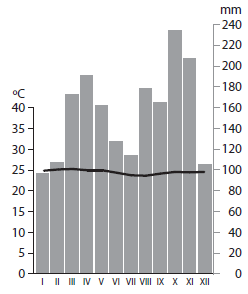 a) Klimatogram wykonano na obszarze występowaniaklimatuA. podzwrotnikowego morskiego.B. zwrotnikowego suchego.C. równikowego wybitnie wilgotnego.D. podrównikowego śródziemnomorskiego.b) W strefie klimatycznej, dla której wykonano diagramklimatyczny, występująA. wilgotny las równikowy i gleby czerwonożółte.B. sawanna i gleby cynamonowe.C. roślinność śródziemnomorska i szaroziemy.D. wilgotny las równikowy i gleby górskie.6.Podaj dwie cechy rolnictwa plantacyjnego. ________________________________________________________________________________________________________________________________________________________________________________________________7.Skreśl w zdaniach błędne informacje dotyczącerolnictwaAfryki. 	A. Najtrudniejsze warunki przyrodnicze do rozwojurolnictwa występują w północnej / 
we wschodniejczęści kontynentu.B. W Afryce przeważają ogromne / małe gospodarstwarolne.C. Na plantacjach uprawia się głównie 
proso i sorgo /bananowce i kakaowce.8.Dokończ zdanie. Wybierz odpowiedź A lub B 
i jej uzasadnienie:1, 2 lub 3. 	Warunki rozwoju rolnictwa w wielu regionach Afrykisą9.Wymień trzy bariery utrudniające rozwój gospodarczyAfryki. 	•______________________________________________________________________________________________________________• ______________________________________________________________________________________________________________• ______________________________________________________________________________________________________________10.Wymień trzy walory turystyczne Kenii. •______________________________________________________________________________________________________________• ______________________________________________________________________________________________________________• ______________________________________________________________________________________________________________11.Podaj nazwy trzech afrykańskich jezior. ______________________________________________________________________________________________________________Afryka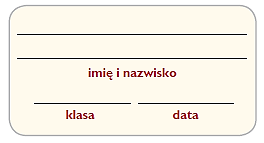 Test sprawdzający – rozdział IIGrupa BNa podstawie mapy konturowej zamieszczonej poniżejwykonaj polecenia 1–2.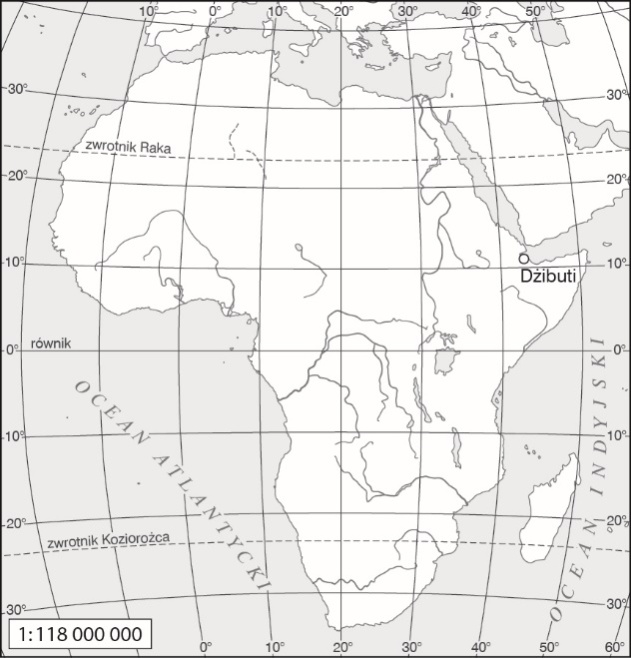 1.Zaznacz literami obiekty geograficzne, których nazwypodano poniżej. 	0–5 p.A. Madagaskar.B. Namib.C. Wyżyna Wschodnioafrykańska.D. Rzeka Kongo.E. Niasa.2.Na zachodzie kontynentu jest położone Wagadugu(12°N, 2°W). Na podstawie mapy oraz własnej wiedzywykonaj polecenia. 	0–4 p.a) Zaznacz położenie Wagadugu kropką na mapie
i wpisz obok literę W.b) Podaj współrzędne Dżibuti i wpisz je do tabeli.c) Oblicz rozciągłość równoleżnikową w stopniachmiędzy Wagadugu a Dżibuti.________________________________________________________________________________________________________________3.Do podanych nazw państw dopisz nazwy ich stolic.	0–2 p.a) Egipt –___________________________________________b) Etiopia –_________________________________________4.Uzupełnij zdania, wpisując odpowiednie informacje.	0–2 p.Najwyższy punkt Afryki to________________________
o wysokości 5895 m n.p.m. Najdłuższą rzeką 
w Afrycejest______________________________________.5.Na podstawie klimatogramu i własnej wiedzy zaznaczprawidłowe dokończenia zdań. 	0–2 p.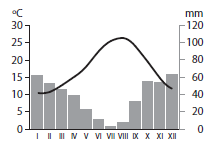 a) Klimatogram wykonano na obszarze występowaniaklimatuA. zwrotnikowego suchego.B. podzwrotnikowego śródziemnomorskiego.C. podrównikowego morskiego.D. równikowego wybitnie wilgotnego.b) W strefie klimatycznej, dla której wykonano diagramklimatyczny, występująA. sawanna i gleby czerwonożółte.B. pustynia i gleby czerwonobure.C. roślinność śródziemnomorska i gleby cynamonowe.D. wilgotny las równikowy i mady.6.Podaj dwie cechy rolnictwa żarowo-odłogowego.0–2 p.____________________________________________________________________________________________________________________________________________________________________________________________________7.Skreśl w zdaniach błędne informacje dotyczące rolnictwaAfryki. 	0–3 p.A. Większość ziem uprawnych znajduje się 
wewschodniej i środkowej / w zachodniej 
i północnejczęści kontynentu.B. W wielu krajach afrykańskich (np. Czad, Etiopia)w rolnictwie pracuje nawet 20% / 70% zatrudnionych.C. W strefie Sahelu rozszerzają się obszary pustynnena skutek wprowadzenia osiadłego rolnictwa /stosowania pasterstwa koczowniczego.8.Wyjaśnij, czym różni się głód od niedożywienia.0–2 p._____________________________________________________________________________________________________________________________________________________________________9.Dokończ zdanie. Wybierz odpowiedź A lub B 
i jej uzasadnienie:1, 2 lub 3. 	0–1 p.Warunki dla rozwoju rolnictwa w strefie Sahelu są10.Oceń prawdziwość informacji. Zaznacz P, jeśli informacjajest prawdziwa, lub F, jeśli jest fałszywa. 	0–2 p.11.Wymień trzy warunki przyrodnicze utrudniającerozwój rolnictwa w Afryce. 0–3 p.•______________________________________________________________________________________________________________•______________________________________________________________________________________________________________•______________________________________________________________________________________________________________12.Wymień trzy czynniki ograniczające ruch turystycznyw Kenii. 	0–3 p.•______________________________________________________________________________________________________________•______________________________________________________________________________________________________________•______________________________________________________________________________________________________________13.Przeanalizuj wykres i uzupełnij zdania, skreślającbłędną odpowiedź lub wpisując poprawne informacje.	0–3 p.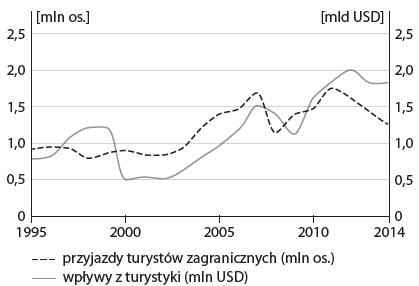 W 2014 roku przyjechało do Kenii _____ mln turystów.W latach 2000–2007 wpływy z turystyki wzrosłyo około jeden / dwa mld USD. Najwyższe wpływyz turystyki Kenia osiągnęła w_____  roku.14.Dopasuj do wymienionych problemów głodu 
i niedożywieniapo jednym przykładzie spośród podanych.	0–3 p.obniżona sprawność umysłowa, zwiększeniepowierzchni lasów równikowych, pustynnienie,zwiększenie poziomu mechanizacji rolnictwaa) Przyczyna głodu i niedożywienia –_____________________________________________________________________b) Skutek –________________________________________________________________________________________________c) Metoda walki z głodem i niedożywieniem –__________________________________________________________15.Podaj nazwy trzech afrykańskich rzek. 0–1 p.________________________________________________________________________________________________________________Współrzędne geograficzne HarareWspółrzędne geograficzne HarareSzerokość geograficznaDługość geograficznaA.korzystne,dlatego1.wiele krajów importujeżywność.A.korzystne,dlatego2.Afryka jest samo-wystarczalnapod względem produkcji żywności.B.niekorzystne,dlatego3.większość państweksportuje duże ilościżywności do Europy.Współrzędne geograficzne DżibutiWspółrzędne geograficzne DżibutiSzerokość geograficznaDługość geograficznaA.korzystne,dlatego1.uprawia się tam głównie pszenicę.A.korzystne,dlatego2.uprawia się tam głównie kakaowce.B.niekorzystne,dlatego3.przeważa tu pasterstwo koczownicze..1.Główne rośliny żywieniowe w Afryce to proso i sorgo.PF2.W niektórych krajach, np. w RPA 
i Kenii, zwiększa się rola turystyki 
w gospodarcePF3.W północnej części Afryki występuje wiele surowców mineralnych, ale brak jest ropy naftowej.PF